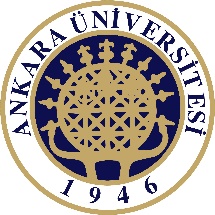 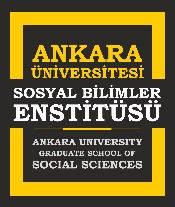 ……………………………………………………………………………………………… (Tez Başlığı/Türkçe 14 punto, Bookman Old Style ) (Yüksek Lisans/Doktora/Bütünleşik Doktora Tezi)Öğrencinin Adı-Soyadı TÜRKÇE ÖZET (250 kelime)Anahtar Kelimeler:Kabul Edildiği Yıl:...............................................................................................................(İngilizce Tez Başlığı, 14 punto MAJİSKÜL, Bookman Old Style) (M.S./ Ph.D. / Integrated Ph.D.Thesis)Student Name-SurnameABSTRACT (250 words)Keywords:Year:Sayfa Sayısı :             Tez Danışmanı (Unvanı/Adı-Soyadı):Page Number:             Supervisor: 